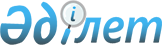 Облыстық мәслихаттың (III сайланған IX сессиясы) 2004 жылғы 24 желтоқсандағы "2005 жылға арналған облыстық бюджет туралы" N 72/9 шешіміне өзгерістер енгізу туралы
					
			Күшін жойған
			
			
		
					Павлодар облыстық мәслихатының 2005 жылғы 15 сәуірдегі N 30/11 шешімі. Павлодар облысының әділет департаментінде 2005 жылғы 22 сәуірде N 3004 тіркелді. Мерзімінің өтуіне байланысты күші жойылды - Павлодар облыстық Әділет департаментінің 2009 жылғы 18 наурыздағы N 4-06/1966 хатымен.


      






Ескерту. Мерзімінің өтуіне байланысты күші жойылды - Павлодар облыстық Әділет департаментінің 2009 жылғы 18 наурыздағы N 4-06/1966 хатымен.



      Қазақстан Республикасының "Қазақстан Республикасындағы жергiлiктi мемлекеттiк басқару туралы" 
 Заңының 
 6 бабы 1 тармағының 1) тармақшасына және Қазақстан Республикасының 2004 жылғы 24-сәуiрдегi N 548 Бюджет 
 Кодексi 
 111-бабының 2-тармағына сәйкес облыстық мәслихат 

ШЕШIМ ЕТЕДI

:



      1. Облыстық мәслихаттың (III сайланған IХ сессиясы) 2004 жылғы 24 желтоқсандағы "2005 жылға арналған облыстық бюджет туралы" (әдiлет департаментiнде 2004 жылғы 29 желтоқсанда N 2823 болып тiркелген, "Сарыарқа самалы" газетiнiң 2005 жылғы 12 ақпандағы 17- санында, "Звезда Прииртышья" газетiнiң 2005 жылғы 11 қаңтардағы 3-санында жарияланған), 2005 жылғы 4 наурыздағы "Облыстық мәслихаттың (III сайланған IХ сессиясы) 2004 жылғы 24 желтоқсандағы "2005 жылға арналған облыстық бюджет туралы" N 72/9 шешiмiне өзгерiстер мен толықтырулар енгiзу туралы" (әдiлет басқармасына 2005 жылғы 11 наурызда N 2915 болып тiркелген, "Сарыарқа самалы" газетiнiң 2005 жылғы 5 сәуiрдегi 37 санында жарияланған, "Звезда Прииртышья" газетiнiң 2005 жылғы 7 сәуiрдегi 38 санында жарияланған) 
 N 2/10 
 шешiмiмен өзгерiстер мен толықтырулар енгiзiлген 
 шешiмiне 
 мынадай өзгерiстер енгiзiлсiн:



      аталған шешiмнiң 1-тармағындағы "22162964" деген сандар "20339964" деген сандармен, "669504" сандар "1153496" сандармен, "152800" сандар "1956800" сандармен ауыстырылсын, "362000" сандар "2166000" сандармен, "19410" сандар "38410" сандармен ауыстырылсын.



      көрсетiлген шешiмнiң 1, 2-қосымшалары осы шешiмге қоса берiлiп отырған 1, 2 қосымшаларға сәйкес жаңа редакцияда жазылсын.



      2. Осы шешiмiнiң орындалуын бақылау облыстық мәслихаттың экономика және бюджет мәселелерi жөнiндегi тұрақты комиссиясына жүктелсiн.


      Сессия төрағасы Г. Досжанова



      Облыстық мәслихаттың хатшысы  Р. Гафуров





Павлодар облыстық мәслихаттың



(III сайланған XI сессиясы) 



2005 жылғы 15 сәуiрдегі    



"Облыстық мәслихаттың     



(III сайланған IX сессиясы)  



2004 жылғы 24 желтоқсандағы  



"2005 жылға арналған облыстық 



бюджет туралы" N 72/9 шешiмiне



өзгерiстер енгiзу туралы"  



N 30/11 шешiмiне      



1-қосымша          

Павлодар облыстық мәслихатының



(III сайланған IX сессиясы) 



2004 жылғы 24 желтоқсандағы 



"2005 жылға арналған     



облыстық бюджет туралы"   



N 72/9 шешiмiне       



1-қосымша          


2005 жылға арналған облыстық бюджет




(өзгерiстермен)





 Павлодар облыстық мәслихаттың 



(III сайланған XI сессиясы)  



2005 жылғы 15 сәуiрдегi    



"Облыстық мәслихаттың      



(III сайланған IX сессиясы)  



2004 жылғы 24 желтоқсандағы  



"2005 жылға арналған облыстық 



бюджет туралы" N 72/9 шешiмiне



өзгерiстер енгiзу туралы"  



N 30/11 шешiмiне       



2-қосымша           

Павлодар облыстық мәслихатының



(III сайланған IX сессиясы)  



2004 жылғы 24 желтоқсандағы  



"2005 жылға арналған     



облыстық бюджет туралы"   



N 72/9 шешiмiне      



2-қосымша         


2005 жылға арналған облыстық бюджеттiк бюджеттік




инвестициялық жобалары мен даму жөнiндегi бюджеттік




бағдарламаларының тізбесі (өзгерiстермен)


					© 2012. Қазақстан Республикасы Әділет министрлігінің «Қазақстан Республикасының Заңнама және құқықтық ақпарат институты» ШЖҚ РМК
				

Санаты



Санаты



Санаты



Санаты



Санаты



С


омасы




(мың




теңге


)



Сыныбы               Атауы



Сыныбы               Атауы



Сыныбы               Атауы



Сыныбы               Атауы



С


омасы




(мың




теңге


)



Iшкi сыныбы



Iшкi сыныбы



Iшкi сыныбы



С


омасы




(мың




теңге


)



Ерекшелiгi



Ерекшелiгi



С


омасы




(мың




теңге


)



1



2



3



4



5



6



I. КIРIСТЕР



21.493.460



1



Салықтық 


түсiмдер



10.257.832




03





Әлеуметтiк салық





8.753.555



1

Әлеуметтiк салық

8.753.555

01

Әлеуметтiк салық

8.753.555



05





Тауарларға, жұмыстарға және қызметтер






көрсетуге салынатын iшкi салықтар





1.504.277



3

Табиғи және басқа ресурстарды



пайдаланғаны үшiн түсетiн түсiмдер

1.503.816

03

Жер бетiне жақын көздердегi су



ресурстарын пайдаланғаны үшiн төлем

76.045

04

Орманды пайдаланғаны үшiн төлем

1.859

16

қоршаған ортаны ластағаны үшiн төленетiн



төлем

1.425.912

4

Кәсiпкерлiк және кәсiби қызметтi



жүргiзгенi үшiн алынатын алымдар

461

20

Жергiлiктi маңызы бар және елдi



мекендердегi жалпы пайдаланудағы



автомобиль жолдарының бөлу



жолағында сыртқы (көрнекi) жарнамаларды



орналастырғаны үшiн алынатын төлем

461


2



Салықтық 


емес түсiмдер



24.746




01





Мемлекет меншiгiнен түсетiн түсiмдер





11.054



1

Мемлекеттiк кәсiпорынның таза кiрiсi



бөлiгiндегi түсiмдер

564

02

Коммуналдық мемлекеттiк



кәсiпорындардың таза кiрiсiнiң бiр



бөлiгiнiң түсiмдерi

564

5

Мемлекет меншiгiндегi мүлiктi жалға



беруден түсетiн кiрiстер

1.311

04

Коммуналдық меншiктегi мүлiктi жалға



беруден түсетiн кiрiстер

1.311

7

Мемлекеттiк бюджеттен берiлген кредиттер



бойынша сыйақылар (мүдделер)

9.179

06

қарыз алушы банктерге жергiлiктi



бюджеттен берiлген бюджеттiк кредиттер



бойынша сыйақылар (мүдделер)

9.179



04





Мемлекеттiк бюджеттен






қаржыландырылатын, сондай-ақ






Қазақстан Республикасы Ұлттық






Банкiнiң 




бюджетiнен (шығыстар






сметасынан) ұсталатын және






қаржыландырылатын мемлекеттiк






мекемелер салатын айыппұлдар,






өсiмпұлдар, санкциялар, өндiрiп алулар





11.501



1

Мемлекеттiк бюджеттен қаржыландырылатын,



сондай-ақ Қазақстан Республикасы



Ұлттық Банкiнiң бюджетiнен (шығыстар



сметасынан) ұсталатын және



қаржыландырылатын мемлекеттiк мекемелер



салатын айыппұлдар, өсiмпұлдар,



санкциялар, өндiрiп алулар

11.501

05

Жергiлiктi мемлекеттiк органдар



салатын әкiмшiлiк айыппұлдар мен



санкциялар

11.501



06





Басқа да салықтық 




емес түсiмдер





2.191



1

Басқа да салықтық емес түсiмдер

2.191

09

Жергiлiктi бюджетке түсетiн салыққа



жатпайтын басқа да түсiмдер

2.191


4



Ресми трансферттерден түсетiн түсiмдер



11.210.882




01





Төмен тұрған мемлекеттiк басқару






органдарынан алынатын трансферттер





6.523.513



2

Аудандық (қалалық) бюджеттерден



трансферттер

6.523.513

01

Бюджеттiк алып қоюлар

6.523.513



02





Мемлекеттiк басқарудың 




жоғары тұрған






органдарынан түсетiн трансферттер





4.687.369



1

Республикалық бюджеттен түсетiн



трансферттер

4.687.369

01

Ағымдағы нысаналы трансферттер

1.350.557

02

Нысаналы даму трансферттерi

2.077.925

03

Субвенциялар

1.258.887


Функционал


дық топ 



Функционал


дық топ 



Функционал


дық топ 



Функционал


дық топ 



Функционал


дық топ 



Функционал


дық топ 



  Сомасы




(мың теңге)



Кіші функция        Атауы



Кіші функция        Атауы



Кіші функция        Атауы



Кіші функция        Атауы



Кіші функция        Атауы



  Сомасы




(мың теңге)



Бюджеттік бағдарламаның  әкімшісі



Бюджеттік бағдарламаның  әкімшісі



Бюджеттік бағдарламаның  әкімшісі



Бюджеттік бағдарламаның  әкімшісі



  Сомасы




(мың теңге)



Бағдарлама



Бағдарлама



Бағдарлама



  Сомасы




(мың теңге)



Кiшi б


ағдарлама



Кiшi б


ағдарлама



  Сомасы




(мың теңге)



1



2



3



4



5



6



7



II.  ШЫҒЫНД


АР



20.339.964



01



Жалпы сипаттағы мемлекеттiк




қызметтер көрсету



437.906




1





Мемлекеттiк басқарудың 




жалпы






функцияларын орындайтын өкiлдi,






атқарушы және басқа органдар





313.902





110





Облыс мәслихатының 




аппараты




16 722


001

Облыс мәслихатының қызметiн



қамтамасыз ету

16.722


120




Облыс әкiмiнiң 




аппараты




297.180


001

Облыс әкiмнiң қызметiн қамтамасыз



ету

297.180



2





Қаржылық қызмет




55 827



257




Облыс қаржы департаментi






(басқармасы)




55 827


001

Қаржы департаментiнiң



(басқармасының) қызметiн қамтамасыз



ету

50.167

009

Коммуналдық меншiктi жекешелендәру

2 960

010

Коммуналдық меншiкке түскен мүлiктi



есепке алу, сақтау, бағалау және



сату

2 700



5





Жоспарлау және статистикалық






қызмет




68 177



258




Облыс экономика және бюджеттiк






жоспарлау департаментi






(басқармасы)




68 177


001

Экономика және бюджеттiк жоспарлау



департаментiнiң (басқармасының)



қызметiн қамтамасыз ету

68.177


02



Қорғаныс



60.531




1





Әскери 




мұқтажд




ар





10 063




250




Облыс жұмылдыру дайындығы және






төтенше жағдайлар департаментi






(басқармасы)




10 063


003

Жалпыға бiрдей әскери мiндеттi



атқару шеңберiндегi iс-шаралар

10 063



2





Төтенше жағдайлар жөнiндегi






жұмыстарды ұйымдастыру




50 468




250





Облыс жұмылдыру дайындығы және






төтенше жағдайлар департаментi






(басқармасы)




50 468


001

Жұмылдыру дайындығы және төтенше



жағдайлар департаментiнiң



(басқармасының) қызметiн қамтамасыз



ету

17.782

005

Облыстық ауғымдағы жұмылдыру



дайындығы және жұмылдыру

8 541

006

Облыстық ауғымдағы төтенше



жағдайлардың алдын алу және оларды



жою

24.145


03



Қоғамдық тәртiп, қауiпсiздiк,




құқық, сот, қылмыстық-


атқару




қызметi



1.310.522




1





Құқық қорғау қызметi




1.310.522




252





Облыстық 




бюджеттен






қаржыландырылатын iшкi iстердiң






атқарушы органы




1.138.522


001

Облыстық бюджеттен қаржыландырылатын



iшкi iстердiң атқарушы



органы қызметiн қамтамасыз ету

1.074.911

002

Облыс аумағында қоғамдық



тәртiптi қорғау және қоғамдық



қауiпсiздiктi қамтамасыз ету

62.269

003

Қоғамдық тәртiптi қорғауға



қатысатын азаматтарды көтермелеу

1 342



266





Облыс сәулет, қала құрылысы






және құрылыс департамент






(басқармасы)



172.000

015

Ішкі істер органдарының



объектілерін дамыту

172.000


04



Білім беру 



3.552.167




2





Жалпы бастауыш, жалпы




 негізгі,






жалпы орта білім беру





1.445.431





260





Облыс дене шынықтыру және спорт






басқармасы (бөлiмi)




359 611


006

Балалар мен жеткiншектерге спорт



бойынша қосымша бiлiм беру

281 619

007

Мамандандырылған бiлiм



беру ұйымдарында спорттағы дарынды



балаларға жалпы бiлiм беру

77 992



261





Облыс бiлiм беру департаментi






(басқармасы)




1 085 820


003

Арнайы оқыту бағдарламалары бойынша



жалпы бiлiм беру

290 461

004

Орта бiлiм жүйесiн ақпараттандыру

103 373

005

Бiлiм берудiң мемлекеттәк облыстық



ұйымдары үшiн оқулықтар сатып алу



және жеткiзу

19 552

006

Мамандандырылған бiлiм



беру ұйымдарында дарынды балаларға



жалпы бiлiм беру

436 567

007

Облыс көлемiнде мектеп



олимпиадалары мен облыс көлемiндегi



мектептен тыс  шаралар өткiзу

77 351

017

Жалпы орта білім



берудің мемлекеттік



мекемелерінің үлгі штаттарын



ұстауды қамтамасыз етуге аудандар



(облыстық маңызы бар қалалар)



бюджеттеріне ағымдағы мақсатты



трансферттер

107 057

020

Жалпы орта білім берудің



мемлекеттік мекемелеріне



кітапханалық қалаларын жоғарту үшiн



оқулық пен оқу-әдістемелік кешенін



сатып алуға және жеткізуге



аудандар (облыстық маңызы



бар қалалар) бюджеттеріне



ағымдағы мақсатты трансферттер

13 770

021

Жалпы орта білім берудің



мемлекеттік мекемелері үшін



лингафондық және мультимедиялық



кабинеттер жасауға аудандар



(облыстық маңызы бар қалалар)



бюджеттеріне ағымдағы мақсатты



трансферттер

37 689



3





Бастауыш 




кәсіптiк




 білім беру




542.600




261





Облыс бiлiм беру департаментi






(басқармасы)




542.600


008

Бастауыш кәсiптiк білім беру

542.600



4





Орта кәсiби бiлiм беру




311 463




253





Облыс денсаулық 




сақтау






департаментi (басқармасы)




35 281


002

Орта кәсiптiк бiлiмi бар мамандар



даярлау

35 281



261





Облыс бiлiм беру департаментi






(басқармасы)




276 182


009

Орта кәсiби бiлiмдi мамандар даярлау

276 182



5





Қосымша кәсiби бiлiм беру




76 071




252





Облыстық 




бюджеттен






қаржыландырылатын iшкi iстер






атқарушы органы




12 446


007

Кадрлардың бiлiктiлiгiн арттыру



және оларды қайта даярлау

12 446



253





Облыс денсаулық 




сақтау






департаментi (басқармасы)




11 011


003

Кадрлардың бiлiктiлiгiн арттыру



және оларды қайта даярлау

11.011


261




Облыс бiлiм департаментi






(басқармасы)




52 614


010

Кадрлардың бiлiктiлiгiн арттыру



және оларды қайта даярлау

52 614



9





Бiлiм саласындағы өзге






де қызметтер




1 176 602




261





Облыс бiлiм департаментi






(басқармасы)





163.882



001

Бiлiм департаментiнiң



(басқармасының) қызметiн қамтамасыз



ету

25.800

011

Балалар мен жасөспiрiмдердiң



психикалық денсаулығын зерттеу және



халыққа психологиялық-медициналық-



педагогикалық консультациялық көмек



көрсету

43 445

018

Жағадан пайдалануға берілетін білім



беру объектілерін бастауға



берілетін аудандар (облыстық



маңызы бар қалалар) бюджеттеріне



ағымдағы мақсатты трансферттер

94.637



266





Облыс сәулет, қала құрылысы






және құрылыс департаментi






(басқармасы)





1.012.720



016

Білім беру объектілерін дамыту

1.012.720


05



Денсаулық 


сақтау



8.032.709




1





Кең 




бейiндi ауруханалар




3 032 638




253





Облыс денсаулық 




сақтау






департаментi (басқармасы)




3 032 638


004

Бастапқы медициналық-санитарлық



көмек және денсаулық сақтау



ұйымдары мамандарының жолдамасы



бойынша стационарлық медициналық



көмек көрсету

3.032.638



2





Халықтық 




денсаулығын қорғау





923.176





253





Облыс денсаулық 




сақтау






департаментi (басқармасы)




429 802


005

Жергілікті денсаулық сақтау



ұйымдары үшін қан, оның құрамдас



бөліктері мен препараттарын өндіру

52.323

006

Ана мен баланы қорғау 

44.851

007

Салауатты өмір салтын насихаттау 

12.491

008

Аурулардың жеке түрлері бойынша



халықты арнаулы тағам өнімдерімен



және дәрілік заттармен қамтамасыз



ету

320 137



269





Облыс мемлекеттiк санитарлық-






эпидемиологиялық қадағалау






департаментi (басқармасы)




493 374


001

Мемлекеттiк санитарлық-



эпидемиологиялық қадағалау



департаментiнiң (басқармасының)



қызметiн қамтамасыз ету

171 494

002

Халықтың санитарлық-эпидемиологиялық



салауаттылығы

318.845

003

Індетке қарсы күрес

3.035



3





Мамандандырылған медициналық






көмек




1 487 983 




253





Облыс денсаулық 




сақтау






департаментi (басқармасы)




1 487 983


009

Айналадағылар үшiн қауiп төндiретiн



және әлеуметтiк маңызды аурулармен



ауыратын адамдарға



медициналық көмек көрсету

1 487 983



4





Поликлиникалар




1 551 625




253





Облыс денсаулық 




сақтау






департаментi (басқармасы)




1  551 625


010

Халыққа бастапқы



медициналық-санитарлық көмек көрсету

1 551 625



5





Медициналық көмект




iң 




басқа






түрлер




i





256.046





253





Облыстық 




денсаулық 




сақтау






департамент




i




 (




басқармасы




)





256.046



011

Жедел және шұғыл көмек көрсету

233.850

012

Төтенше жағдайларда халыққа



медициналық көмек көрсету 

22.196



9





Медициналық 




көмектiң 




басқа






түрлерi




781.241




253





Облыс денсаулық 




сақтау






департаментi (басқармасы)




83.051


001

Денсаулық сақтау департаментiнiң



(басқармасының) қызметiн қамтамасыз



ету

57 986

013

Патологоанатомиялық союды жүргiзу

21.978

016

Азаматтарды елдi мекеннiң



шегiнен тыс емделуге тегiн



және жеңiлдетiлген жол жүрумен



қамтамасыз ету

3.087



266





Облыс сәулет, қала құрылысы






және құрылыс департаментi






(басқармасы)




698.190


019

Денсаулық сақтау объектілерін дамыту

698.190


06



Әлеуметтiк көмек және




әлеуметтiк қамсыздандыру



703 360




1




Әлеуметтiк қамсыздандыру



497 236




256





Облыс жұмыспен қамтуды






үйлестіру және әлеуметтiк






бағдарламалар департаментi






(басқармасы)




275 391


002

Мүгедектер мен қарттарды



әлеуметтiк қамтамсыз ету

275 391



261





Облыс 




білім беру






департаменті (басқармасы) 





221 845



015

Жетiм балаларды, ата-анасының



қамқорлығынсыз қалған



балаларды әлеуметтiк  қамсыздандыру

221 845



2





Әлеуметтік көмек





164 870





256





Облыс жұмыспен қамтуды үйлестiру






және әлеуметтiк бағдарламалар






департаментi (басқармасы)





164 870



003

Мүгедектерге әлеуметтiк қолдау



көрсету

85 305

006

Ұлы Отан соғысының мүгедектерiмен



қатысушыларына бiржолғы



материалдық көмек көрсету үшiн 



аудандар (облыстық маңызы бар



қалалар) бюджеттерiне ағымдағы



нысаналы трансферттер

61.533

009

Қалалық телекоммуникация



желiлерiнiң абоненттерi болып



табылатын, әлеуметтiк жағынан



қорғалатын азаматтардың телефон



үшiн абоненттiк төлем тарифiнiң



көтерiлуiн өтеуге  аудандардың



(облыстық маңызы бар қалалардың)



бюджеттеріне ағымдағы берiлетiн



мақсатты трансферттер

11 539

010

Ұлы Отан соғысының мүгедектерi



мен қатысушыларының жол жүруiн



қамтамасыз ету

6 493



9





Әлеуметтiк көмек және әлеуметтiк






қамтамасыз ету салаларындағы






өзге де қызметтер





41.254





256





Облыс жұмыспен қамтуды






үйлестіру және әлеуметтiк






бағдарламалар департаментi






(басқармасы)





40.993



001

Жұмыспен қамтуды үйлестiру



және әлеуметтiк



бағдарламаларды үйлестiру



департаментiнiң (басқармасының)



қызметiн қамтамасыз ету

26 150

008

Мемлекеттiк мекемелер мен



қазыналық кәсiпорындардың



бiрiншi және екiншi разрядтағы



жұмысшылардың лауазымдық



жалақыларын (ставкаларын)



есептеу үшiн коэффициенттердiң



мөлшерiн ұлғайтуға аудандар



(облыстық маңызы бар қалалар) бюджет



терiне берiлетiн ағымдағы мақсатты



трансферттер

14 735

011

Жәрдемақыларды есептеу, төлеу мен



жеткiзу және басқа да әлеуметтiк



төлемдер бойынша қызметтердi өтеу

108



266





Облыс сәулет, қала құрылысы






және құрылыс департаменті






(басқармасы) 





261



020

Әлеуметтiк қамтамасыз ету



объектiлерiн дамыту 

261


07



Тұрғын үй-коммуналдық 


шаруашылығы



961.365




1





Тұрғын үй шаруашылығы





544.550





266





Облыс сәулет, қала құрылысы






және құрылыс департаментi






(басқармасы)





544.550



006

Мемлекеттiк коммуналдық



тұрғын үй қорының тұрғын үйiн



салуға аудандар (облыстың маңызы



бар қалалар) бюджеттерiне мақсатты



даму трансферттер

544 550



2





Коммуналдық 




шаруашылық





416 815





266





Облыс сәулет, қала құрылысы






және құрылыс департаментi






(басқармасы)





416 815



007

Сумен жабдықтау жүйесiн дамытуға



аудандар (облыстық маңызы бар



қалалар) бюджеттерiне берiлетiн



нысаналы даму трансферттер

416 815


08



Мәдениет, спорт, туризм және




ақпараттық 


кеңi


стiк



821.717




1





Мәдениет саласындағы қызмет





302.476





262





Облыс мәдениет департаментi






(басқармасы)





302.476



001

Мәдениет департаментiнiң



(басқармасының) қызметiн қамтамасыз



ету

15 037

003

Мәдени-демалыс жұмысын қолдау

223.768

004

Жергiлiктi деңгейде



мемлекеттiк қайраткерлердi мәңгi



есте сақтау

3 605

005

Жергiлiктi маңызы бар тарихи-мәдени



мұралардың сақталуын және оған қол



жетiмдi болуын қамтамасыз ету

60 066



2





Спорт





282 771





260





Облыс дене шынықтыру және спорт






басқармасы (бөлiмi)





282 771



001

Дене шынықтыру және спорт



басқармасының (бөлiмiнiң)



қызметiн қамтамасыз ету

13 016

003

Облыстық деңгейiнде спорт



жарыстарын өткiзу

28.477

004

Республикалық және



халықаралық спорт



жарыстарына әртүрлi спорт түрлерi



бойынша облыстық құрама



командаларының мүшелерiн дайындау



және олардың қатысуы

241 278



3





Ақпараттық 




кеңi




стiк





207.160





259





Облыс мұрағат және құжаттама






басқармасы (бөлiмi)





31 146



001

Мұрағат және құжаттама басқармасының



(бөлiмiнiң) қызметiн қамтамасыз ету

6.190

002

Мұрағат қорының сақталуын



қамтамасыз ету

24.956



262





Облыс мәдениет департаментi






(басқармасы)





45.602



008

Облыстың кiтапханалардың жұмыс



iстеуiн қамтамасыз ету

45.602



263





Облыс iшкi саясат департаментi






(басқармасы)





118 096



002

Бұқаралық ақпарат құралдары арқылы



мемлекеттiк ақпарат саясатын жүргiзу

118 096



264





Облыс тiлдердi дамыту жөнiндегi






басқармасы





12.316



001

Тiлдердi дамыту жөнiндегi



басқарманың қызметiн қамтамасыз ету

8 707

002

Мемлекеттiк тiлдi және 



Қазақстан халықтарының басқа 



да тiлдерiн дамыту

3.609



4





Туризм





500





265





Облыс кәсiпкерлiк және өнеркәсiп






департаментi (басқармасы)





500



005

Туристiк қызметтi реттеу

500



9





Мәдениет, спорт, туризм және






ақпараттық кеңi




стiктi






ұйымдастыру жөнiндегi өзге






де қызметтер





28 810





263





Облыс iшкi саясат департаментi






(басқармасы)





28 810



001

Iшкi саясат департаментiнiң



(басқармасының) қызметiн қамтамасыз



ету

25 100

003

Жастар саясаты саласында өңiрлiк



бағдарламаларды iске асыру

3 710



10





Ауыл, су, орман, балық






шаруашылығы, ерекше қорғалатын






табиғи аумақтар, қоршаған ортаны






және жануарлар дүниесiн қорғау,






жер қатынастары





311.619





1





Ауыл шаруашылығы





38.935





255





Облыс ауыл шаруашылығы






департаментi (басқармасы)





38.935



001

Ауыл шаруашылығы департаментiнiң



(басқармасының) қызметiн қамтамасыз



ету

23.900

002

Ауыл тұқымды мал шаруашылығы



мен құс шаруашылығын дамыту

14.635

004

Ауыл шаруашылығының



ақпараттық-маркетингтiк жүйесiн



дамыту

300

005

Республикалық меншiкке жатпайтын



ауыл шаруашылығы



ұйымдарының банкроттық  рәсiмдерiн



жүргiзу

100



3





Орман шаруашылығы





50 768





254





Облыс табиғи ресурстар және






табиғат пайдалануды реттеу






департаментi (басқармасы)





50 768



005

Ормандарды сақтау, қорғау, молайту



және орман өсiру

50 768



5





Қоршаған ортаны қорғау





212 666





254





Облыс табиғи ресурстар және






табиғат пайдалануды реттеу






департаментi (басқармасы)





212 666



001

Табиғи ресурстар және табиғат



пайдалануды реттеу департаментiнiң



(басқармасының) қызметін қамтамасыз



ету

27 400

008

Қоршаған ортаны қорғау жөнiнде



iс-шаралар өткiзу

185.266



6





Жер қатынастары





9 250





251





Облыс жер қатынастары басқармасы





9 250



001

Жер қатынастары басқармасының



қызметiн қамтамасыз ету

9 250


11



Өнеркәсi


п, сәулет, қала құрылысы




және құрылыс  қызмет


i



34.000




2





Сәулет, қала құрылысы






және құрылыс қызметi





34.000





266





Облыс сәулет, қала құрылысы






және құрылыс департаментi






(басқармасы)




24 500


001

Сәулет, қала құрылысы және құрылыс



департаментiнiң (басқармасының)



қызметiн қамтамасыз ету

14 500

002

Елдi мекендер құрылысының бас



жоспарын әзiрлеу

10.000



267





Облыс мемлекеттiк сәулет




-құрылыс






бақылауы департаментi






(басқармасы)





9 500



001

Мемлекеттiк сәулет-құрылыс бақылауы



департаментiнiң (басқармасының)



қызметiн қамтамасыз ету

9 500


12



Көлiк және коммуникациялар



479.034




1





Автомобиль көлiгi





350 900





268





Облыс жолаушылар көлiгi және






автомобиль жолдары департаментi






(басқармасы)





350 900



003

Автомобиль жолдарының жұмыс



iстеуiн қамтамасыз ету

350 900



9





Көлiк және коммуникациялар






саласындағы өзге де қызметтер





128.134





268





Облыс жолаушылар көлiгi және






автомобиль жолдары департаментi






(басқармасы)





128.134



001

Облыс жолаушылар көлiгi және



автомобиль жолдары



департаментiнің  (басқармасы)



қызметін қамтамасыз ету

19.000

005

Әлеуметтік маңызы бар



ауданаралық (қалааралық)



қатынастар бойынша жолаушылар



тасымалдарын ұйымдастыру

109.134


13



Басқалар



423.905




1





Экономикалық қызметтердi реттеу





31 150





265





Облыс кәсiпкерлiк және өнеркәсiп






департаментi (басқармасы)





31.150



001

Кәсiпкерлiк және өнеркәсiп



департаментiнiң (басқарманың)



қызметiн қамтамасыз ету

31.150



3





Кәсiпкерлiк қызметтi қолдау және






бәсекелестiктi қорғау қамтамасыз






ету





6.798





265





Облыс кәсiпкерлiк және өнеркәсiп






департаментi (басқармасы)





6.798



003

Кәсiпкерлiк қызметтi қолдау

6 798



4





Табиғи монополияларды реттеу





20 750





270





Облыс табиғи монополиялар






қызметiн реттеу және






бәсекелестiктi қорғау






департаментi (басқармасы)





20.750



001

Облыс табиғи монополиялар қызметiн



реттеу және бәсекелестiктi қорғау



департаментiнiң (басқармасы)



қызметiн қамтамасыз ету

20.750



9





Басқалар





365.207





257





Облыс қаржы департаментi






(басқармасы)





251.110



013

Шұғыл шығындарға арналған



облыстық жергiлiктi атқарушы



органының резервi

100 000

014

Табиғи және техногендiк сипаттағы



төтенше жағдайларды жою үшiн



облыстық жергiлiктi атқарушы



органының төтенше резервi

151.110



258





Облыс экономика және бюджеттiк






жоспарлау департаментi






(басқармасы)





108.097



003

Жергiлiктi бюджеттiк



инвестициялық жобалардың



(бағдарламалардың) техникалық-эконо-



микалық негiздемелерiн  әзiрлеу



және оған сараптама жүргiзу

108.097



265





Облыс кәсiпкерлiк және өнеркәсiп






департаментi (басқармасы)





6 000



007

Индустриялық-инновациялық даму



стратегиясын iске асыру

6 000


14



Борышқа қызмет көрсету



117 000




1





Борышқа қызмет көрсету





117 000





257





Облыс қаржы департаментi






(басқармасы)





117.000



004

Жергiлiктi бюджеттердiң



борыштарына қызмет көрсету

117.000


15



Ресми трансферттер



3.094.129




1





Ресми трансферттер





3.094.129





257





Облыс қаржы департаментi






(басқармасы)





3.094.129



005

Жергілікті бюджеттерден трансферттер

87.440

007

Субвенциялар

3 006 689


III. ОПЕРАЦИЯЛЫҚ САЛЬДО



1.153.496



IV. ТАЗА БЮДЖЕТТIК КРЕДИТТЕУ



1.956.800



Бюджеттік кредиттер



2.166.000



7



Тұрғын үй-коммуналдық 


шаруашылық



1.804.000




1





Тұрғын үй шаруашылығы





1.804.000





266





Облыс сәулет, қала құрылысы






және құрылыс департаменті






(басқармасы) 





1.804.000



005

Аудандардың (облыстық маңызы



бар қалалардың) бюджеттерін 



тұрғын үй құрылысына кредиттеу 

1.804.000


10



Ауыл, су, орман балық 




шаруашылығы, ерекше қорғалатын




табиғи аумақтар, қоршаған ортаны




және жануарлар дүние


сін қорғау,




жер қатынастары



272.000




1





Ауыл шаруашылығы





272.000





255





Облыс ауыл шаруашылығы






департаментi (басқармасы)





272.000



003

Ауыл шаруашылығының тауар



өндiрушiлерiне кредит беру

272.000


13



Басқалар



90.000




1





Экономикалық қызметтерд




i




 реттеу





40.000





265





Облыс кәсiпкерлiк және өнеркәсiп






департаментi (басқармасы)





40.000



002

Экономика салаларын қолдау мен



дамыту үшiн кредит беру

40.000



3





Кәсiпкерлiк қызметтi қолдау және






бәсекелестiктi қорғау





50.000





265





Облыс кәсiпкерлiк және өнеркәсiп






департаментi (басқармасы)





50.000



004

Шағын кәсiпкерлiктi дамыту үшiн



кредит беру

50.000


5



Бюджеттiк кредиттердi өтеу



209.200




01





Бюджеттiк кредиттердi өтеу





209.200



1

Мемлекеттiк бюджеттен берiлген



бюджеттiк кредиттердi өтеу

209.200

02

Облыстардың, республикалық  маңызы



бар қалалардың, астананың



жергiлiктi атқарушы



органдарына үкiметтiк



сыртқы қарыздар қаражаты есебiнен



республикалық бюджеттен берiлген



бюджеттiк кредиттердi өтеу

9.200

06

Қарыз алушы банктерге жергiлiктi



бюджеттен берiлген бюджеттiк



кредиттердi өтеу

200.000


V. ҚАРЖЫ АКТИВТЕРIМЕН ЖАСАЛАТЫН




ОПЕРАЦИЯЛАР БОЙЫНША САЛЬДО



38.410



13



Басқалар



38.410




9





Басқалар





38.410





120





Облыс




 әк




iм




iн




iң 




аппараты



38.410

006

Заңды тұлғалардың жарғылық 



капиталын қалыптастыру немесе



көбейту

38.410


VI. БЮДЖЕТ ТАПШЫЛЫҒЫ (ПРОФИЦИТ)



-841.714



VII. 


БЮДЖЕТТІҢ ТАПШЫЛЫҒЫН




(


ПРОФИЦИТТІ ПАЙДАЛАНУ)



841.714



7



Қарыздар 


түс


iм


i



1.804.000




01





Мемлекеттік ішкі қарыздар





1.804.000



2

Қарыз алу келiсiм-шарттары

1.804.000

02

Облыстың, республикалық маңызы



бар қаланың, астананың



жергiлiктi атқарушы органы



алатын қарыздар

1.804.000


16



Қарыздарды өтеу



-1.017.812




1





Қарыздарды өтеу





-1.017.812





257





Облыс қаржы департаментi






(басқармасы)





-1.017.812



008

Жергiлiктi атқарушы



органдардың борышын өтеу

-1.017.812


8



Бюджет


 қаражаты қалдықтарының




қозғалысы



55.526




01





Бюджет




 қаражаты




 қалдықтары





55.526



1

Бюджет қаражатының бос қалдықтары

55.526

01

Бюджет қаражатының бос қалдықтары

55.526


Функционал


дық топ 



Функционал


дық топ 



Функционал


дық топ 



Функционал


дық топ 



Функционал


дық топ 



Кіші функция            Атауы



Кіші функция            Атауы



Кіші функция            Атауы



Кіші функция            Атауы



Бюджеттiк 


бағдарламаның әкiмшiсi



Бюджеттiк 


бағдарламаның әкiмшiсi



Бюджеттiк 


бағдарламаның әкiмшiсi



Бағдарлама



Бағдарлама



1



2



3



4



5



Инвестици


ялық жобалар



03



Қоғамдық тәртiп, қауiпсiздiк, құқық, сот,




қылмыстық-


атқару қызметi




1



Құқық қорғау қызметi


266




Облыс сәулет, қала құрылысы және құрылыс






департаменті (басқармасы)



015

Iшкi iстер органдарының объектiлерiн  дамыту


04



Бiлiм беру




9





Бiлiм беру саласындағы өзге де қызметтер





266





Облыс сәулет, қала құрылысы және құрылыс






департаменті (басқармасы)



016

Бiлiм беру объектiлерiн дамыту


05



Денсаулық 


сақтау




9





Денсаулық 




сақтау саласындағы өзге де






қызметтер





266





Облыс сәулет, қала құрылысы және құрылыс






департаменті (басқармасы)



019

Денсаулық сақтау объектiлерін дамыту


06


Әлеуметтiк көмек және әлеуметтiк қамсыздандыру



9





Әлеуметтi




к




 көмек




 және 




әлеуметт




i




к






қамсыздандыру




 сала




с




ындағы 




өзг




е




 де






қызметтер





266





Облыс сәулет, қала құрылысы және құрылыс






департаменті (басқармасы)



020

Әлеуметтiк қамсыздандыру объектiлерiн дамыту


07



Тұрғын үй-коммуналдық 


шаруашылық




1





Тұрғын үй шаруашылығы





266





Облыс сәулет, қала құрылысы және құрылыс






департаменті (басқармасы)



005

Тұрғын үй салуға аудандар (облыстық



маңызы бар қалалар) бюджеттерiне кредит беру

006

Мемлекеттiк коммуналдық тұрғын үй



қорының тұрғын үйi салуға аудандар



(облыстық маңызы бар қалалар)



бюджеттерiне берiлетiн нысаналы даму



трансферттерi



2





Коммуналдық 




шаруашылық





266





Облыс сәулет, қала құрылысы және құрылыс






департаменті (басқармасы)



007

Сумен жабдықтау жүйесiн дамытуға



аудандар (облыстық маңызы бар қалалар)



бюджеттерiне берiлетiн нысаналы даму



трансферттер


10



Ауыл, су, орман, балық 


шаруашылығы,




ерекше қорғалатын табиғи аумақтар, қоршаған




ортаны және жануарлар дүниесiн қорғау,




жер қатынастары




1





Ауыл шаруашылығы





255





Облыс ауыл шаруашылығы департаментi






(басқармасы)



004

Ауыл шаруашылығының ақпараттық-маркетингтiк



жүйесiн дамыту


13



Басқалар




9





Басқалар





120





Облыс әкiмiнiң 




аппараты



006

Мемлекеттiк кәсiпорындарды құру


Инвестици


ялық бағдарламалар



Бiлiм беру



04



Инвестици


ялық бағдарламалар



Бiлiм беру




2





Жалпы бастауыш, жалпы негiзгi, жалпы орта






бiлiм беру





261





Облыс бiлiм беру департаментi (басқармасы)



004

Орта бiлiм жүйесiн ақпараттандыру



4





Орта кәсiби бiлiм беру





253





Облыс денсаулық 




сақтау департаментi






(басқармасы)



002

Орта кәсiптiк бiлiмi бар мамандар даярлау



261





Облыс бiлiм беру департаментi (басқармасы)



009

Орта кәсiби бiлiмдi мамандар даярлау


10



Ауыл, су, орман, балық 


шаруашылығы,




ерекше қорғалатын табиғи аумақтар, қоршаған




ортаны және жануарлар дүниесiн қорғау,




жер қатынастары




1





Ауыл шаруашылығы





255





Облыс ауыл шаруашылығы департаментi






(басқармасы)



003

Ауыл шаруашылығының тауар өндiрушiлерiне кредит



беру


13



Басқалар




1





Экономикалық қызметтерд




i




 реттеу





265





Облыс кәсiпкерлiк және өнеркәсiп






департаментi (басқармасы)



002

Экономика салаларын қолдау мен дамыту



үшiн кредит беру



3





Кәс




i




пкерл




i




к 




қызметт




i қолдау




 және






бәсекелест




iкт




i




 қорғау





265





Облыс кәсiпкерлiк және өнеркәсiп






департаментi (басқармасы)



004

Шағын кәсiпкерлiктi дамыту үшiн кредит  беру



9





Басқалар





265





Облыс кәсiпкерлiк және өнеркәсiп






департаментi (басқармасы)



007

Индустриялық-инновациялық даму стратегиясын



iске асыру
